Le Point de Contact National (PCN) Espace, en collaboration avec le Centre national d'études spatiales (CNES) et le pôle de compétitivité Astech vous convient à une journée d’information nationale sur le programme :Horizon Europe Espace - Programmation 2023-2024Avec la participation de M. Romain LEZIER Commission Européenne (DG DEFIS, Space Unit)Au siège du CNES 2 Pl. Maurice Quentin, 75001 ParisProgramme de la journée : 09:00      Café d’accueil09:30      Introduction – Représentant(e) CNES	Bienvenue par Isabelle De Sutter 09:40      Présentation de la programmation Horizon Europe Espace 2023-2024	par Romain Lézier, Commission Européenne10:25   	Questions/Réponses10:45 	Call 2022 HE-EUSPA applications par Hélène Bonfils11:00   	Présentation EIC Pathfinder/Transition/Accelerator, les Challenges Espace 	par Fabienne Daveran11:15    Dispositif d’accompagnement Horizon Europe du Ministère de l’Enseignement 	Supérieur et de la Recherche (MESR), le point de contact Espace (PCN)	Rôle et Services proposés par Isabelle De Sutter11:25	Témoignages de lauréats 	Geoflex (lauréat H2020)	(A confirmer) Eutelsat (Lauréat H2020)12:05	Questions/Réponses12:15	Buffet – Temps de réseautage13:45	Rendez-vous individuels, sur inscription16:00	Fin de la journée********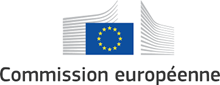 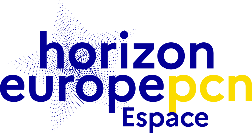 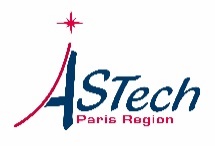 